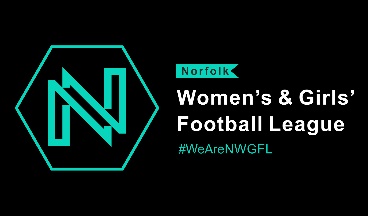 Norfolk Women’s & Girls Football League AGM28th June 2022AGENDAChairpersons opening remarks Minutes of previous AGM  Treasurers report - Balance Sheet Election of new teams/clubsConstitution of the Competition for ensuing seasonTeam Division requestsProposals not for SCOR/SCORYElection of Officers and Management CommitteeAppointment of Auditors Amendments to SCOR & SCORY League and Club ProposalsDate for the commencement of the Playing Season and Kick Off times applicable to the CompetitionDate for the end of the Playing SeasonAny Other Business to which due notice has been given and accepted as being relevant to the AGM Meeting Closed